ΤΥΠΟΠΟΙΗΜΕΝΟ ΒΙΟΓΡΑΦΙΚΟ ΣΗΜΕΙΩΜΑΓΙΑ ΤΗ ΔΙΑΧΕΙΡΙΣΤΙΚΗ ΑΡΧΗ ΤΟΥ ΠΡΟΓΡΑΜΜΑΤΟΣ ΕΣΠΑ «ΔΙΚΑΙΗ ΑΝΑΠΤΥΞΙΑΚΗ ΜΕΤΑΒΑΣΗ» (ΔΑ ΕΣΠΑ ΔΑΜ) ΤΟΥ ΥΠΟΥΡΓΕΙΟΥ ΕΘΝΙΚΗΣ ΟΙΚΟΝΟΜΙΑΣ ΚΑΙ ΟΙΚΟΝΟΜΙΚΩΝ1.   Επώνυμο : .........................................................................................................................................................................Όνομα :..................................................................................................................................................................................Όνομα πατρός : ................................................................................................................................................................2. Διεύθυνση αλληλογραφίαςΟδός και αριθμός : ..........................................................................................................................................................Πόλη / Περιφέρεια :.........................................................................................................................................................Ταχυδρομικός κώδικας  : ..............................................................................................................................................Αριθμός τηλεφώνου οικίας :.......................................................................................................................................Αριθμός τηλεφώνου εργασίας :................................................................................................................................Ε-mail   :   …………………………………………………………………………………...Όνομα και αριθμός τηλεφώνου προσώπου προς ειδοποίηση, σε περίπτωση απουσίας  μου: ............................................................................................................................................................................................3. Ημερομηνία γέννησης : ...........................................................................................................Στρατιωτική θητεία (για τους άνδρες):	Απαλλαγή	 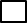 Εκπληρωμένη   από : .......... / ........ / ...........έως : ........... / ........ / ...........Προσδιορίστε άλλες Ειδικές Υπηρεσίες για τις οποίες έχετε ή είχατε προταθεί:Τυπική εκπαίδευση (επισυνάψτε φωτοαντίγραφα τίτλων σπουδών)Επαγγελματική κατάρτιση ή άλλοι κύκλοι μαθημάτων (επισυνάψτε φωτοαντίγραφα βεβαιώσεων)Γνώσεις Ξένων Γλωσσών (επισυνάψτε φωτοαντίγραφα πιστοποιητικών, εάν υπάρχουν)Επαγγελματική εμπειρία που απέκτησα μετά το πτυχίο / δίπλωμα (επισυνάψτε αποδεικτικά προϋπηρεσίας – για τη συμπλήρωση βλ. φύλλο οδηγιών)ΠΑΡΟΥΣΑ ΘΕΣΗΠΡΟΗΓΟΥΜΕΝΗ ΘΕΣΗΓνώσεις - Χειρισμός Η/ΥΓια τις εφαρμογές που ακολουθούν, κατατάξτε τον εαυτό σας σε ένα από τα παρακάτω επίπεδα:Επίπεδο 1: Απλή χρήση εφαρμογής, Επίπεδο 2: Ευχερής χρήση εφαρμογής & στοιχειώδης σχεδίαση, Επίπεδο 3: Ευχερής σχεδίαση εφαρμογώνΑναφέρατε  αναλυτικά:  ….………………………………………………………………Γνώσεις προγραμματισμούΑναφέρατε αναλυτικά: …………………………………………………………………Κατάλογος δημοσιεύσεων / Κοινωνική δραστηριότηταΕργασιακή κατάστασηΑ. Σημερινή θέση εργασίας (προσδιορίστε και συμπληρώστε το φορέα):Δημόσιος Τομέας   	Νομαρχιακή Αυτοδιοίκηση    	3.   Ο.Τ.Α.    	4. Ν.Π.Δ.Δ.    	5. Ν.Π.Ι.Δ.:Ανώνυμες Εταιρείες Δημοσίου	 	Άλλο   	Β. Εργασιακή σχέση:Μόνιμος Δημόσιος ΥπάλληλοςΙδιωτικού Δικαίου Αορίστου Χρόνου	Γ. Σε περίπτωση απόσπασης, ο φορέας προέλευσης είναι:1. Δημόσιος Τομέας		--------------------------------------------(προσδιορίστε τον φορέα)2. Νομαρχιακή Αυτοδιοίκηση		--------------------------------------------(προσδιορίστε τον φορέα)3. Ο.Τ.Α.		-------------------------------------------(προσδιορίστε τον φορέα)4. Ν.Π.Δ.Δ.		--------------------------------------------(προσδιορίστε τον φορέα)5. Ν.Π.Ι.Δ.:Ανώνυμες Εταιρείες Δημοσίου		---------------------------------------------(προσδιορίστε τον φορέα)Άλλο		---------------------------------------------(προσδιορίστε τον φορέα)Η αίτηση υποψηφιότητάς μου επέχει θέση υπεύθυνης δήλωσης του άρθρου 8 του ν. 1599/1986 (Α΄ 75) και επισύρει τις προβλεπόμενες ποινικές και διοικητικές κυρώσεις.Κατά την δημοσίευση της προκήρυξης υπηρετώ σε φορέα Γενικής Κυβέρνησης.Δεν μου έχει επιβληθεί τελεσίδικα οποιαδήποτε πειθαρχική ποινή για παράπτωμα και δεν εκκρεμεί σε βάρος μου πειθαρχική δίωξη. Γνωρίζω ότι ουδέν στοιχείο του φακέλου μου θα μου επιστραφεί.Υπογραφή υποψηφίου :Ονοματεπώνυμο υποψηφίου:Ημερομηνία:Εκπαιδευτικό Ίδρυμα (ονομασία, πόλη, χώρα)Τίτλος αποδεικτικού / ειδικότηταΗμερ/νία χορήγησηςΊδρυμα / Σχολή / Οργανισμός (ονομασία, πόλη, χώρα)Τίτλος πτυχίου ή πιστοποιητικού / αντικείμενοΗμερ/νία χορήγησηςΕπίπεδο χαμηλότερο του Lower ή αντίστοιχουΕπίπεδο Lowerή αντίστοιχοΕπίπεδο Proficiencyή αντίστοιχοΑΓΓΛΙΚΗΓΑΛΛΙΚΗΓΕΡΜΑΝΙΚΗΙΤΑΛΙΚΗΑΛΛΗ(σημειώσατε ποια)Ημερομηνίες (ημέρα, μήνας, έτος):Ημερομηνίες (ημέρα, μήνας, έτος):απόέως ΣΗΜΕΡΑΑ. Ακριβής τίτλος θέσηςΕργοδότηςΠεριγραφή αντικειμένου εργασίας(εάν η θέση είναι θέση διοικητικής ευθύνης, να αναφερθεί επιπλέον και ο αριθμός των υφισταμένων)Β. Τυχόν πρόσθετες αρμοδιότητες διοίκησης κατά το ανωτέρω διάστημα (Διοίκηση Ομάδων Έργου ή Εργασίας)Β. Τυχόν πρόσθετες αρμοδιότητες διοίκησης κατά το ανωτέρω διάστημα (Διοίκηση Ομάδων Έργου ή Εργασίας)Β. Τυχόν πρόσθετες αρμοδιότητες διοίκησης κατά το ανωτέρω διάστημα (Διοίκηση Ομάδων Έργου ή Εργασίας)Β. Τυχόν πρόσθετες αρμοδιότητες διοίκησης κατά το ανωτέρω διάστημα (Διοίκηση Ομάδων Έργου ή Εργασίας)Β. Τυχόν πρόσθετες αρμοδιότητες διοίκησης κατά το ανωτέρω διάστημα (Διοίκηση Ομάδων Έργου ή Εργασίας)Β. Τυχόν πρόσθετες αρμοδιότητες διοίκησης κατά το ανωτέρω διάστημα (Διοίκηση Ομάδων Έργου ή Εργασίας)Β. Τυχόν πρόσθετες αρμοδιότητες διοίκησης κατά το ανωτέρω διάστημα (Διοίκηση Ομάδων Έργου ή Εργασίας)Τίτλος θέσηςΤίτλος θέσηςΔιάρκειαΑντικείμενο Ομάδας Έργου ή ΕργασίαςΑντικείμενο Ομάδας Έργου ή ΕργασίαςΑριθμός ατόμωνΦορέαςΓ. Τυχόν συμμετοχή σε αναπτυξιακά προγράμματα / έργα / μελέτες / έρευνες του Δημοσίου ή / και Ιδιωτικού Τομέα στην ανωτέρω θέσηΓ. Τυχόν συμμετοχή σε αναπτυξιακά προγράμματα / έργα / μελέτες / έρευνες του Δημοσίου ή / και Ιδιωτικού Τομέα στην ανωτέρω θέσηΓ. Τυχόν συμμετοχή σε αναπτυξιακά προγράμματα / έργα / μελέτες / έρευνες του Δημοσίου ή / και Ιδιωτικού Τομέα στην ανωτέρω θέσηΓ. Τυχόν συμμετοχή σε αναπτυξιακά προγράμματα / έργα / μελέτες / έρευνες του Δημοσίου ή / και Ιδιωτικού Τομέα στην ανωτέρω θέσηΓ. Τυχόν συμμετοχή σε αναπτυξιακά προγράμματα / έργα / μελέτες / έρευνες του Δημοσίου ή / και Ιδιωτικού Τομέα στην ανωτέρω θέσηΓ. Τυχόν συμμετοχή σε αναπτυξιακά προγράμματα / έργα / μελέτες / έρευνες του Δημοσίου ή / και Ιδιωτικού Τομέα στην ανωτέρω θέσηΓ. Τυχόν συμμετοχή σε αναπτυξιακά προγράμματα / έργα / μελέτες / έρευνες του Δημοσίου ή / και Ιδιωτικού Τομέα στην ανωτέρω θέσηΤίτλος Προγράμματος / Έργου /Μελέτης / ΈρευναςΤίτλος Προγράμματος / Έργου /Μελέτης / ΈρευναςΔιάρκειαΑντικείμενο Προγράμματος / Έργου /Μελέτης / ΈρευναςΠροϋπολογισμός(εφόσον υπάρχει)ΦορέαςΠηγή ΧρηματοδότησηςΗμερομηνίες (ημέρα, μήνας, έτος): από	έωςΗμερομηνίες (ημέρα, μήνας, έτος): από	έωςΗμερομηνίες (ημέρα, μήνας, έτος): από	έωςΗμερομηνίες (ημέρα, μήνας, έτος): από	έωςΗμερομηνίες (ημέρα, μήνας, έτος): από	έωςΗμερομηνίες (ημέρα, μήνας, έτος): από	έωςΗμερομηνίες (ημέρα, μήνας, έτος): από	έωςΑ. Ακριβής τίτλος θέσηςΕργοδότηςΠεριγραφή αντικειμένου εργασίας(εάν η θέση είναι θέση διοικητικής ευθύνης να αναφερθεί επιπλέον και ο αριθμός υφισταμένων)Β. Τυχόν πρόσθετες αρμοδιότητες διοίκησης κατά το ανωτέρω διάστημα (Διοίκηση Ομάδων Έργου ή Εργασίας)Β. Τυχόν πρόσθετες αρμοδιότητες διοίκησης κατά το ανωτέρω διάστημα (Διοίκηση Ομάδων Έργου ή Εργασίας)Β. Τυχόν πρόσθετες αρμοδιότητες διοίκησης κατά το ανωτέρω διάστημα (Διοίκηση Ομάδων Έργου ή Εργασίας)Β. Τυχόν πρόσθετες αρμοδιότητες διοίκησης κατά το ανωτέρω διάστημα (Διοίκηση Ομάδων Έργου ή Εργασίας)Β. Τυχόν πρόσθετες αρμοδιότητες διοίκησης κατά το ανωτέρω διάστημα (Διοίκηση Ομάδων Έργου ή Εργασίας)Β. Τυχόν πρόσθετες αρμοδιότητες διοίκησης κατά το ανωτέρω διάστημα (Διοίκηση Ομάδων Έργου ή Εργασίας)Β. Τυχόν πρόσθετες αρμοδιότητες διοίκησης κατά το ανωτέρω διάστημα (Διοίκηση Ομάδων Έργου ή Εργασίας)Τίτλος θέσηςΤίτλος θέσηςΔιάρκειαΑντικείμενο Ομάδας Έργου ή ΕργασίαςΑντικείμενο Ομάδας Έργου ή ΕργασίαςΑριθμός ατόμωνΦορέαςΓ. Τυχόν συμμετοχή σε αναπτυξιακά προγράμματα / έργα / μελέτες / έρευνες του Δημοσίου ή / και Ιδιωτικού Τομέα στην ανωτέρω θέσηΓ. Τυχόν συμμετοχή σε αναπτυξιακά προγράμματα / έργα / μελέτες / έρευνες του Δημοσίου ή / και Ιδιωτικού Τομέα στην ανωτέρω θέσηΓ. Τυχόν συμμετοχή σε αναπτυξιακά προγράμματα / έργα / μελέτες / έρευνες του Δημοσίου ή / και Ιδιωτικού Τομέα στην ανωτέρω θέσηΓ. Τυχόν συμμετοχή σε αναπτυξιακά προγράμματα / έργα / μελέτες / έρευνες του Δημοσίου ή / και Ιδιωτικού Τομέα στην ανωτέρω θέσηΓ. Τυχόν συμμετοχή σε αναπτυξιακά προγράμματα / έργα / μελέτες / έρευνες του Δημοσίου ή / και Ιδιωτικού Τομέα στην ανωτέρω θέσηΓ. Τυχόν συμμετοχή σε αναπτυξιακά προγράμματα / έργα / μελέτες / έρευνες του Δημοσίου ή / και Ιδιωτικού Τομέα στην ανωτέρω θέσηΓ. Τυχόν συμμετοχή σε αναπτυξιακά προγράμματα / έργα / μελέτες / έρευνες του Δημοσίου ή / και Ιδιωτικού Τομέα στην ανωτέρω θέσηΤίτλος Προγράμματος / Έργου /Μελέτης / ΈρευναςΤίτλος Προγράμματος / Έργου /Μελέτης / ΈρευναςΔιάρκειαΑντικείμενο Προγράμματος / Έργου /Μελέτης / ΈρευναςΠροϋπολογισμός(εφόσον υπάρχει)ΦορέαςΠηγή ΧρηματοδότησηςΕΙΔΟΣ ΕΦΑΡΜΟΓΗΣΟΧΙΕΠ1ΕΠ2ΕΠ3ΟΝΟΜΑΣΙΑ ΕΦΑΡΜΟΓΗΣΕπεξεργαστής κειμένουΛογιστικό φύλλοΒάση δεδομένωνΕφαρμογή παρουσιάσεωνΕφαρμογήπαρακολούθησης έργωνΝΑΙΟΧΙΤυφλό σύστημαInternet / e-mailΧειρισμός Ο.Π.Σ.Χειρισμός άλλων εφαρμογών πληροφορικής1.2.3.4.5.6.